                 National Council of Science Museums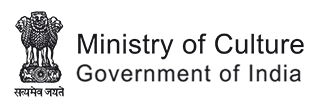 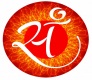                                       Ministry of Culture, Govt. of India        33, Block-GN, Sector- V, Salt Lake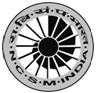 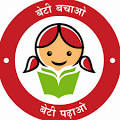 Kolkata- 700091                             Telephone- 033-2357-5545/9347/0850www.ncsm.gov.in Notice Inviting E-Tender No.  I-15014/83/22-23E-Tender is invited for “Construction of Science Centre (Category-II) at Ujjain, Madhya Pradesh” at an estimated cost of `7,40,73,115/-.Please visit website http://eprocure.gov.in/eprocure/app and search with Tender Id: 2022_NCSM_688374_1 for details & online tendering. Tenders may be submitted between 12.05.2022 and 01.06.2022.    